IN THE VILLAGE OF CENTERTOWN, MISSOURIBill No. 0018-003 								Ordinance No.    171AN ORDINANCE ACCEPTING ELECTION RESULTS FOR APRIL 3, 2018WHEREAS, the April 3, 2018 election for the Board of Trustees for the Village of Centertown, Missouri having been held; and,WHEREAS, The Election authority for the County of Cole, State of Missouri, has certified those election returns to the Village of Centertown, Missouri;NOW, THEREFORE, BE IT ORDAINED BY THE BOARD OF TRUSTEES OF THE VILLAGE OF CENTERTOWN, MISSOURI, AS FOLLOWS:	Section 1.  The election returns, attached hereto, are hereby accepted by the Village of Centertown and made an official part of the records of the Village of Centertown.	Section 2.  This ordinance shall be in the full force and effect from and after its passage and upon being duly signed.FIRST READING HELD:     April 24, 2018SECOND READING HELD AND FINAL PASSAGE ON THIS  24th  DAY OF  April,  2018 BY THE FOLLOWING VOTE:	Aye	NayLucas Welch	   x     	_____Celine Whitaker	   x     	_____          Jesse Corona	   x     	_____Heather Hunger	   x     	_____John Doyle	_____ ABSENT	_____					_ signature on file________                                              			Chairman, Board of TrusteesATTEST: signature on file___Village Clerk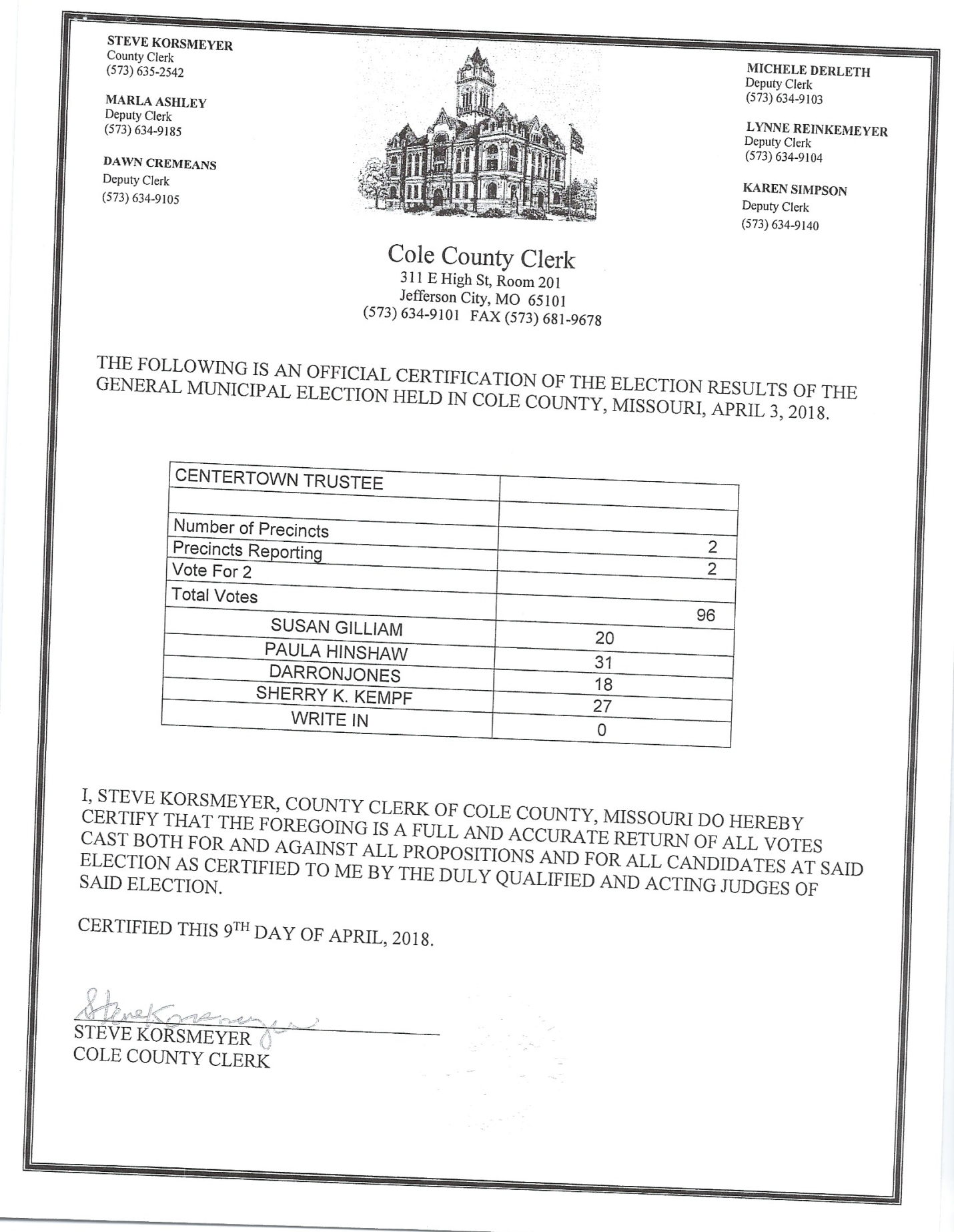 